Progression Vocabulaire Ce1A – 2012 - 2013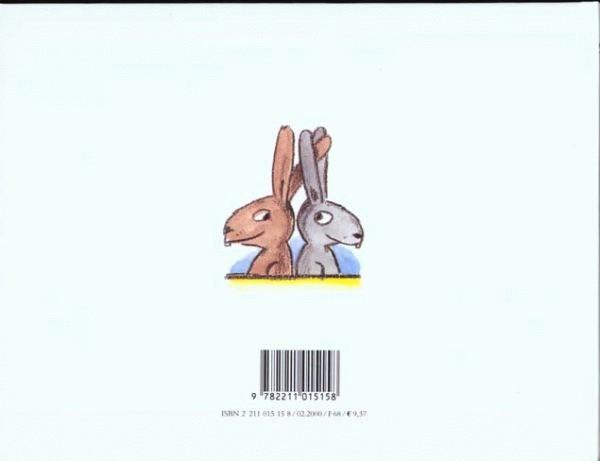 ecoledecrevetteen relation avec  LE PROJET D’ECOLEP1L’alphabetL’ordre alphabétiqueLes collections de mots Champ lexical de la cuisineChamp lexical de l’étéP2Découverte du dictionnaireDéfinitionChamp lexical de la salle de bainChamp lexical de l’automneP3Les synonymesLes contrairesUn mot, des sens  Champ lexical de la descriptionChamp lexical de l’hiverP4Familles de motsMots composésChamp lexical de la forêtChamp lexical du printempsP5Collections, contraires et synonymesFamilles de motsCarnet de collections de mots     Champ lexical 